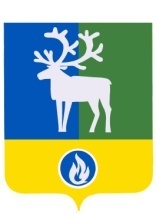 СЕЛЬСКОЕ ПОСЕЛЕНИЕ СОРУМБЕЛОЯРСКИЙ РАЙОНХАНТЫ-МАНСИЙСКИЙ АВТОНОМНЫЙ ОКРУГ – ЮГРАСОВЕТ ДЕПУТАТОВ                                                                       Проект                                                        РЕШЕНИЕот  февраля 2016 года                                                                                                       №  О деятельности Совета депутатов сельского поселения Сорум  в 2015 году В соответствии с главой 6 Федерального закона от 06 октября 2003 года № 131-ФЗ «Об общих принципах организации местного самоуправления в Российской Федерации», статьей 16 устава сельского поселения Сорум, на основании решения Совета депутатов сельского поселения Сорум от 19 декабря 2008 года № 29 «Об утверждении Положения о порядке осуществления контроля за исполнением органами местного самоуправления и должностными лицами местного самоуправления сельского поселения Сорум по решению вопросов местного значения», заслушав   информацию  председателя   Совета депутатов сельского поселения Сорум  о деятельности   Совета депутатов сельского поселения Сорум  в  2015  году, Совет депутатов сельского поселения Сорум р е ш и л:1. Принять к сведению информацию о деятельности Совета депутатов сельского поселения Сорум в 2015 году согласно приложению.2. Опубликовать настоящее решение в газете «Белоярские вести».Глава сельского поселения                                                                                     М.М.МаковейПРИЛОЖЕНИЕк решению Совета депутатовсельского поселения Сорумот  февраля 2016 года  № И Н Ф О Р М А Ц И Яо деятельности Совета депутатов сельского поселения Сорум в 2015 годуПолномочия Совета депутатов сельского поселения Сорум определены  Федеральным законом от 06 октября 2003 года  131-ФЗ  «Об общих принципах организации местного самоуправления в Российской Федерации», Уставом сельского поселения Сорум и осуществляются во взаимодействии  с администрацией сельского поселения Сорум. Деятельность Совета депутатов сельского поселения Сорум (далее – Совет поселения) осуществлялась в соответствии с Уставом сельского поселения Сорум, Регламентом работы Совета депутатов утвержденного его решением от 28 декабря 2006 года № 26 «О регламенте Совета депутатов сельского поселения Сорум» и  плана работы, утвержденного его Решением от 12 января 2015 года  N 2 «Об утверждении плана работы Совета депутатов сельского поселения Сорум на 2015 год».Работа осуществлялась в следующих  видах и формах:	- разработка проектов решений Совета депутатов сельского поселения Сорум;	- анализ проектов правовых актов, выносимых на рассмотрение  Совета депутатов сельского поселения Сорум и принятие по ним решений на заседаниях Совета депутатов;	- подготовка замечаний, предложений (поправок) по рассматриваемым проектам решений;	- конструктивное взаимодействие с главой и администрацией сельского поселения Сорум, совместное планирование нормотворческой деятельности и решение вопросов местного значения;	- подготовка разъяснений или оказание консультативной помощи по вопросам применения нормативных актов (решений);	- прием населения и содействие в решении вопросов местного значения;	- контроль за исполнением органами и должностными лицами местного самоуправления полномочий по решению вопросов местного значения в формах, установленных уставом сельского поселения Сорум.В соответствии с Регламентом Совета депутатов  заседания проводятся не реже одного раза в квартал и присутствие на каждом заседании Совета является одной из основных обязанностей депутата. На заседания Совета депутатов приглашались представители администрации Белоярского района,  сельского поселения Сорум, прокуратуры города Белоярский. 	 В 2015 году  было проведено   6  заседаний Совета депутатов, принято  67 решения, из них нормативно-правового характера   54  решений. Это  решения  о  внесении  изменений  в  уже  действующие  правовые  акты, утвержденные  Советом депутатов    и вновь  принятые нормативно-правовые  акты. Необходимость в корректировке  обусловлена  изменением федерального  и регионального  законодательства.   	Организацию деятельности Совета депутатов осуществляет глава  сельского поселения, исполняющий полномочия председателя Совета депутатов.       Во исполнение Федерального закона от 09 февраля 2009 года № 8-ФЗ «Об обеспечении доступа к информации о деятельности государственных органов и органов местного самоуправления» в целях реализации обеспечения доступа к информации о деятельности органов местного самоуправления в соответствии с ранее принятыми нормативно-правовыми актами (Порядок организации доступа к информации о деятельности органов местного самоуправления сельского поселения Сорум; Порядок утверждения перечней информации о деятельности органов местного самоуправления сельского поселения Сорум, размещаемой в информационно-телекоммуникационной сети Интернет; О размещении информации о деятельности Совета депутатов сельского поселения Сорум на официальном сайте органов местного самоуправления Белоярского района в информационно- телекоммуникационной сети Интернет; О перечне информации о деятельности совета депутатов сельского поселения Сорум, размещаемой в информационно-телекоммуникационной сети Интернет)  информация о деятельности Совета поселения была размещена в информационно - телекоммуникационной сети Интернет на сайте органов местного самоуправления Белоярского района www.admbel.ru и опубликованы в газете «Белоярские вести».        Нормативно-правовые акты,  подлежащие включению  в регистр муниципальных нормативно - правовых актов  Ханты-Мансийского автономного округа – Югры, в установленные сроки направлялись   в  Управление  государственной регистрации нормативных правовых актов Аппарата Губернатора автономного округа.В отчетном периоде осуществлялось тесное и конструктивное взаимодействие   Совета депутатов с прокуратурой города Белоярский. Для проведения независимой антикоррупционной экспертизы проекты муниципальных нормативных правовых актов размещались на официальном сайте органов местного самоуправления сельского поселения Сорум в сети Интернет.  В соответствии со статьей  3 Федерального закона  Российской Федерации № 172-ФЗ от   17 июля 2009 года «Об антикоррупционной экспертизе нормативных правовых актов и проектов нормативных правовых актов» проекты решений Совета депутатов сельского поселения Сорум регулярно в течение года направлялись в прокуратуру города Белоярский.В течение года в соответствии с направлениями деятельности работали постоянные комиссии Совета депутатов, на заседаниях которых осуществлялось предварительное рассмотрение документов, выносимых на утверждение Советом депутатов:- комиссия по бюджету и экономической политике и социальной политике -  рассмотрено 3 документа, проведено 2 заседания;- комиссия по местному самоуправлению - рассмотрено 10 документов, проведено 6 заседаний.           Важнейшим направлением в работе Совета депутатов является разработка, принятие и реализация решений нормативного характера, направленных на создание условий, благоприятствующих и стимулирующих увеличение доходной части бюджета, требующих рационального расходования бюджетных средств и ресурсов сельского поселения Сорум.  Совет депутатов регулярно  рассматривал вопросы:- о формировании, утверждении и исполнении бюджета сельского поселения Сорум, внесения в него   изменений;- о внесении изменений в положение об отдельных вопросах организации и осуществления бюджетного процесса в сельском поселении Сорум; - об использовании в 2015 году собственных финансовых средств сельского поселения Сорум дополнительно к перечисляемым из бюджета Российской Федерации субвенциям на исполнение органами местного самоуправления сельского поселения Сорум отдельных государственных полномочий по осуществлению первичного воинского учета граждан, проживающих или пребывающих на территории сельского поселения Сорум.         В течение 2015 года  все проекты решений о бюджете сельского поселения, проекты нормативных правовых актов в части, касающейся расходных обязательств сельского поселения Сорум направлялись в контрольно-счетную палату Белоярского района для  проведения  финансово-экономической экспертизы и выдачи заключения. На основании статьи 28 Федерального закона от 6 октября 2003 года                             № 131-ФЗ «Об общих принципах организации местного самоуправления в Российской Федерации», статьи 9 устава сельского поселения Сорум, в целях обеспечения участия населения сельского поселения Сорум в осуществлении местного самоуправления, Советом депутатов принято решение от 05 февраля 2015 года № 4 «Об утверждении Положения о порядке организации и  проведения публичных слушаний в сельском поселении Сорум».          В соответствии с компетенцией представительного органа Советом депутатов в     2015 году совместно с администрацией сельского поселения Сорум инициировано и проведено 6 процедур  публичных слушаний, призванных обеспечить участие жителей сельского поселения  в рассмотрении наиболее важных проектов муниципальных нормативно-правовых актов:         - исполнение бюджета поселения за 2014 год - 1;         - о внесении изменений Устав поселения- 3;- о внесении изменений в ПЗЗ – 1;         - о проекте бюджета на 2016 год - 1.         С учетом  изменений в действующем законодательстве внесены изменения в Устав сельского поселения Сорум. Устав сельского поселения Сорум приведен в соответствие со статьями 14, 48 Федерального закона от 06 октября 2003 года № 131-ФЗ «Об общих принципах организации местного самоуправления в Российской Федерации», Федеральными законами от 29 июня 2015 года № 204-ФЗ «О внесении изменений в Федеральный закон «О физической культуре и спорте в Российской Федерации» и отдельные законодательные акты Российской Федерации», от 03 февраля 2015 года                       № 8-ФЗ «О внесении изменений в статьи 32 и 33 Федерального закона «Об основных гарантиях избирательных прав и права на участие в референдуме граждан Российской Федерации», от 29 июня 2015 года № 187-ФЗ «О внесении изменений в Федеральный закон «Об общих принципах организации местного самоуправления в Российской Федерации», от 30 сентября 2015 года  № 273-ФЗ  «Об особенностях составления и утверждения проектов бюджетов бюджетной системы Российской Федерации на 2016 год, о внесении изменений в отдельные законодательные акты Российской Федерации и признании утратившей силу статьи 3 Федерального закона «О приостановлении действия отдельных положений Бюджетного кодекса Российской Федерации».         За отчетный период  было принято 6 решений по внесению изменений в соглашения о передаче осуществления части полномочий органов местного самоуправления сельского поселения Сорум органам местного самоуправления  Белоярского района  и об утверждении дополнительных  соглашений к соглашению о передаче осуществления части полномочий органов местного самоуправления сельского поселения Сорум органам местного самоуправления Белоярского района.           В соответствии с частью  4 статьи 15 Федерального закона от 06 октября 2003 года № 131-ФЗ «Об общих принципах организации местного самоуправления в Российской Федерации», действуя в  интересах населения, было принято решение Совета депутатов от 02 декабря 2015 года № 57 «О соглашениях о передаче осуществления части полномочий органов местного самоуправления сельского поселения Сорум органам  местного самоуправления Белоярского района и о передаче осуществления части полномочий органов местного самоуправления Белоярского района органам местного самоуправления сельского поселения Сорум».         Согласно  статье 4 Закона Российской Федерации от 19 февраля 1993 года                        № 4520-1 «О государственных гарантиях и компенсациях для лиц, работающих и проживающих в районах Крайнего Севера и приравненных к ним местностях», Трудовым кодексом Российской Федерации от 30 декабря 2001 года № 197-ФЗ, Совет депутатов в 2015 году принял изменения в нормативно-правовые акты, касающиеся гарантий и компенсации для лиц, проживающих  в сельском поселении Сорум, работающих в органах местного самоуправления сельского поселения Сорум, муниципальных учреждениях сельского поселения Сорум и финансируемых из бюджета сельского поселения Сорум.        В 2015 году продолжалась  работа по совершенствованию нормативной правовой базы:        1) руководствуясь статьей 25 Регламента Совета депутатов сельского поселения Сорум, утвержденного  решением  Совета  депутатов сельского поселения Сорум от 15.12.2006  №  24, в декабре 2015 года принят   проект   плана   работы Совета депутатов сельского поселения Сорум на 2016 год, который впоследствии был утвержден;        2) в соответствии со статьей 3.3 Федерального закона от 25 октября 2001 года                   № 137-ФЗ «О введении в действие Земельного кодекса Российской Федерации» в Структуру администрации  сельского поселения Сорум и Перечень органов администрации сельского поселения Сорум, утвержденные решением Совета депутатов сельского поселения Сорум от 20 декабря 2005 года № 10;        3) в соответствии с Законом Ханты-Мансийского автономного округа – Югры от               10 июля 2009 года № 109-оз «О мерах по реализации отдельных положений Федерального закона «Об основных гарантиях прав ребенка в Российской Федерации»                                в Ханты-Мансийском автономном округе – Югре», в целях сохранения здоровья детей,  предупреждения причинения вреда их физическому, интеллектуальному, психическому, духовному и нравственному развитию, Советом депутатов принято решение  от 11 марта 2015 года № 11 «Об экспертной комиссии по определению мест, нахождение в которых может причинить вред здоровью детей, их физическому, интеллектуальному, психическому, духовному и нравственному развитию, общественных мест, в которых в ночное время не допускается нахождение детей без сопровождения родителей (лиц, их заменяющих) или лиц, осуществляющих мероприятия с участием детей в сельском поселении Сорум»;         4) Руководствуясь Федеральным законом от 06 октября 2003 года № 131-ФЗ            «Об общих принципах организации местного самоуправления в Российской Федерации», Приказом Министерства регионального развития Российской Федерации от 27 декабря 2011 года № 613 «Об утверждении Методических рекомендаций по разработке норм и правил по благоустройству территорий муниципальных образований» в целях поддержания порядка и санитарного состояния территории сельского поселения Сорум, решением Совета депутатов от 21 мая 2015 года    № 25 «Об утверждении Правил по содержанию, благоустройству, озеленению и эстетическому состоянию территории сельского поселения Сорум»,утверждены Правила по содержанию, благоустройству, озеленению и эстетическому состоянию территории сельского поселения Сорум;         5) решением Совета депутатов от 14 мая 2015 года № 24 внесены изменения в  Регламент Совета депутатов сельского поселения Сорум, утвержденный решением Совета депутатов сельского поселения Сорум от 18 декабря 2006 года № 26;          6) в соответствии со статьей 9 Федерального закона от 27 июля 2010 года                             № 210-ФЗ    «Об организации предоставления государственных и муниципальных услуг»                     Совет  депутатов    внес изменения в Перечень услуг, которые являются необходимыми и обязательными для предоставления органами местного самоуправления сельского поселения Сорум и предоставляются организациями, участвующими в предоставлении муниципальных услуг, от 28 октября 2011 года № 27; 7) В соответствии с Бюджетным кодексом Российской Федерации от 31 июля
1998 года № 145-ФЗ Советом депутатов внесены изменения в Положение об отдельных вопросах организации и осуществления бюджетного процесса в сельском поселении Сорум от 25 ноября 2008 года № 24;8) в соответствии с Федеральным законом от 02 марта 2007 года № 25-ФЗ «О муниципальной службе в Российской Федерации», руководствуясь законами                    Ханты-Мансийского автономного округа – Югры от 20 июля 2007 года № 113-оз «Об отдельных вопросах муниципальной службы в Ханты-Мансийском автономном                 округе - Югре», от 31 декабря 2004 года № 97-оз «О государственной гражданской службе  Ханты-Мансийского автономного округа - Югры», постановлением Правительства  Ханты-Мансийского автономного округа - Югры от 26 марта 2004 года № 113-п «О Порядке назначения, перерасчета и выплаты пенсии за выслугу лет лицам, замещавшим государственные должности Ханты-Мансийского автономного округа - Югры и должности государственной гражданской службы Ханты-Мансийского автономного округа – Югры, ежемесячного пожизненного денежного содержания лицу, замещавшему должность Губернатора Ханты-Мансийского автономного округа - Югры Совет  депутатов    внес изменения в   Порядок назначения, перерасчета и выплаты пенсии за выслугу лет лицам, замещавшим должности муниципальной службы администрации сельского поселения Сорум от 28 июля 2011 года № 20;         9) в соответствии с Федеральным законом от 04.10.2014 № 284-ФЗ  «О внесении изменений в статьи 12 и 85 части первой и часть вторую Налогового  кодекса Российской Федерации и признании  утратившим силу Закона Российской Федерации    «О налогах  на имущество физических лиц» Советом депутатов  утверждено в новой редакции Положение о налоге на имущество физических лиц на территории сельского поселения Сорум и признаны утратившими силу решения Совета депутатов сельского поселения Сорум  от 13 ноября 2014 № 33 «Об утверждении Положения о налоге на имущество физических лиц на территории сельского поселения Сорум» и вносимые в него изменения;10) В соответствии со статьей 40 Федерального закона от 06 октября 2003 года                          № 131-ФЗ «Об общих принципах организации местного самоуправления в Российской Федерации», статьей 1 Закона Ханты-Мансийского автономного округа - Югры                    от 28 декабря 2007 года № 201-оз «О гарантиях осуществления полномочий депутата, члена выборного органа местного самоуправления, выборного должностного лица местного самоуправления в Ханты-Мансийском автономном округе – Югре», Законом Ханты-Мансийского автономного округа - Югры от 24 октября 2005 года № 89-оз «О государственных должностях Ханты-Мансийского автономного округа - Югры», постановлением Правительства Ханты-Мансийского автономного округа - Югры                   от 26 марта 2004 года № 113-п «О Порядке назначения, перерасчета и выплаты пенсии за выслугу лет лицам, замещавшим государственные должности Ханты-Мансийского     автономного округа - Югры и должности государственной гражданской службы                   Ханты-Мансийского автономного округа - Югры, ежемесячного пожизненного денежного содержания лицу, замещавшему должность Губернатора Ханты-Мансийского автономного округа – Югры», статьей 23 устава сельского поселения Сорум, внесены изменения в Порядок назначения, перерасчета и выплаты пенсии за выслугу лет лицам, замещавшим муниципальные должности сельского поселения Сорум на постоянной основе от 28 июля 2011 года № 21.          11) В соответствии с   Законом Ханты-Мансийского автономного округа – Югры от            26 сентября 2014 года № 78-оз «Об отдельных вопросах организации местного самоуправления в Ханты-Мансийского автономного округа – Югры»  внесены изменения в   Положение о порядке осуществления контроля за исполнением органами местного самоуправления и должностными лицами местного самоуправления сельского поселения Сорум полномочий по решению вопросов местного значения.         В целях осуществления своих контрольных функций Совет депутатов рассмотрел предоставленную информацию о деятельности главы сельского поселения Сорум за 2015 год, о результатах деятельности администрации сельского поселения Сорум за 2015 год, а также информацию о проделанной работе за 2015 год заместителя председателя Совета депутатов сельского поселения Сорум и депутатов Совета депутатов сельского поселения Сорум.            В течение отчетного периода проводился мониторинг нормативных правовых актов представительного органа.  В результате проведенного мероприятия нормативные правовые акты представительного органа приводились в соответствие с действующим законодательством и Уставом сельского поселения Сорум.          Большую роль играют реализуемые Советом депутатов контрольные функции, так как они отражают общественную значимость и публичность деятельности представительного органа местного самоуправления, посредством которого население участвует в осуществлении местного самоуправления в поселении. В отчетном периоде контрольная деятельность Совета депутатов осуществлялась при выполнении следующих его полномочий:         - осуществление контроля за исполнением органами местного самоуправления и должностными лицами местного самоуправления полномочий по решению вопросов местного значения; обеспечивалось путем затребования информации от администрации сельского  поселения Сорум и ее должностных лиц,   разработки и принятия необходимых муниципальных правовых актов;           - рассмотрение вопросов об утверждении местного бюджета и отчета о его исполнении;          - заслушивание ежегодных отчетов о деятельности Совета депутатов сельского поселения Сорум,  о результатах деятельности администрации, о деятельности главы сельского поселения Сорум  и заместителя председателя Совета депутатов сельского поселения Сорум, депутатов Совета депутатов сельского поселения Сорум.           Неотъемлемой частью в работе депутатов является работа с населением. Это приём граждан, рассмотрение жалоб и обращений жителей, непосредственное обсуждение и решение вопросов в ходе проведения встреч, собраний,  взаимодействия со службами, предприятиями. Депутаты изучили проблемные ситуации, содержащиеся в обращениях граждан. На протяжении всего года к депутатам обращались с устными вопросами, письменных обращений граждан не поступало. Количество обратившихся граждан за отчетный период - 92 человек. Основные вопросы обращений к депутатам - жилищные, трудоустройство, коммунально-бытовое обслуживание, торговли. По каждому обращению депутатами проводилась соответствующая работа, делались определенные выводы, оказывалась индивидуальная помощь или консультация гражданину, обратившемуся к депутатам.Депутаты принимали  участие в мероприятиях, проводимых в поселке (День Победы, День защиты детей, День пожилого человека, День знаний, мероприятиях, посвященных юбилейным, памятным датам).  В рамках указа Президента РФ от 10 июня 2012 года «Об установлении официального праздника «Дня местного самоуправления» ежегодно 21 апреля», в администрации сельского поселения Сорум совместно с депутатами Совета депутатов сельского поселения Сорум были проведены следующие мероприятия: - «День открытых дверей» - экскурсия по администрации сельского поселения Сорум;-  «День самоуправления».В 2015 году Арапов Андрей Геннадьевич депутат Совета депутатов сельского поселения Сорум награжден за  активную жизненную позицию, большой вклад в развитие подрастающего поколения - Дипломом Ассоциации «Совет муниципальных образований ХМАО – Югры».В связи с переменой места жительства 2 депутата (Арапов А.Г., Кайдаш А.С.) досрочно сняли с себя полномочия депутата Совета депутата сельского поселения Сорум.____________